T.C.Hamamözü KaymakamlığıHamamözü İlçe Millî Eğitim Müdürlüğü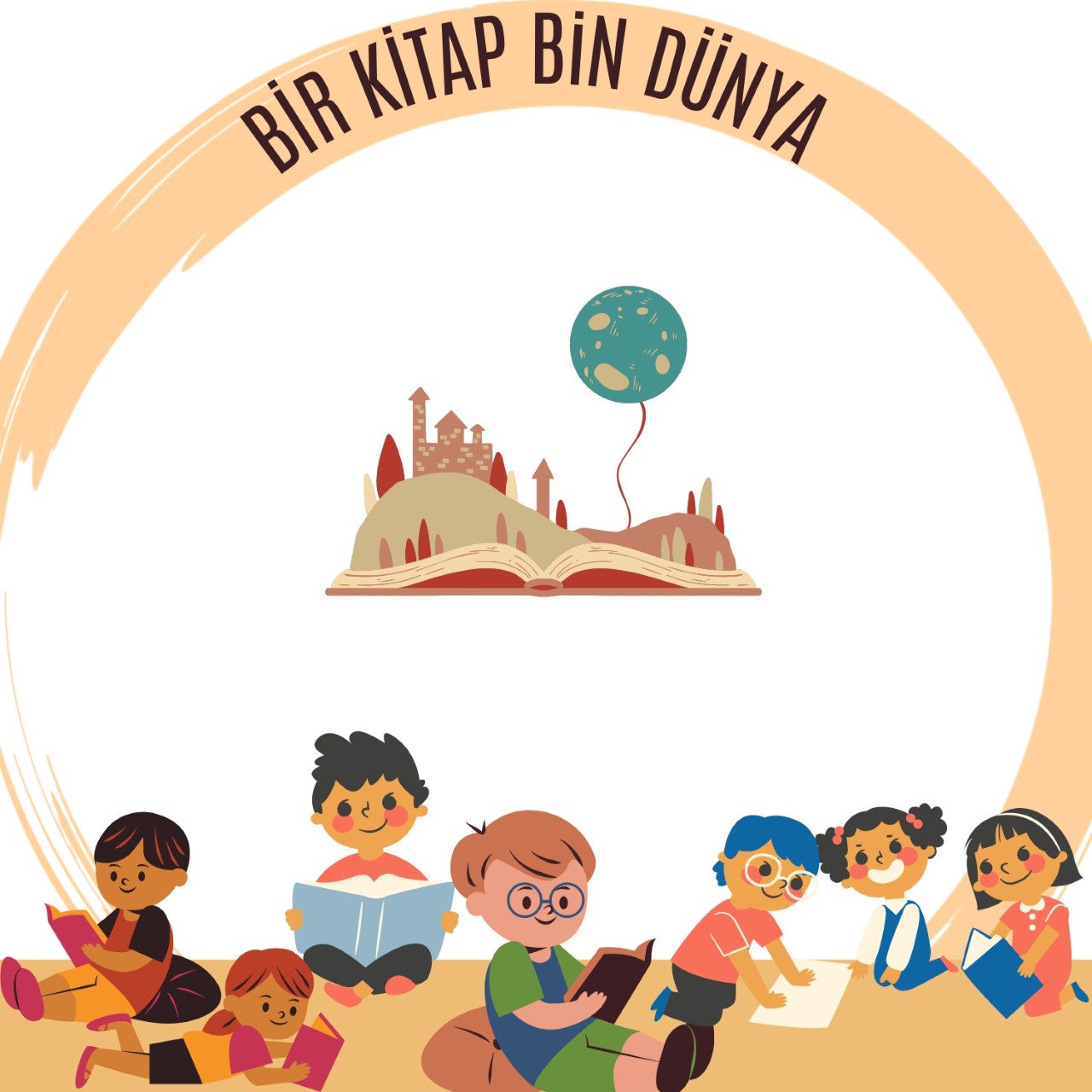 HAZIRLAYANÖmer Faruk ÇAKMAKTuğba ŞENOLEsra AKKORİlknur ÇİLOĞLUHatice ÖZSOYOĞLUBİRİNCİ BÖLÜMGiriş, Projenin Gerekçesi, Performans Kriterleri, Projenin Konusu, Hedefler, Kapsam, İlkeler, DayanakGİRİŞ  Dil insanlar arasında anlaşmayı sağlayan doğal bir vasıtadır. İnsanlar duygularını, düşüncelerini birbirlerine nakletmek, anlatmak için dile başvururlar.  İnsan dile hâkimiyeti oranında düşünebilir ve konuşabilir. İnsanoğlu tarihin en eski dönemlerinden bu yana dilin gelişimi için çalışmalar yapmıştır.Yaşayan bir varlık olan dilin gelişimine en büyük katkı şüphesiz kitaplardır. Kitaplar dilin inceliklerini bünyesinde barındırır.Yazıldığı dile ait mecazlar, deyimler, o dile ait zenginlikler kitaplar sayesinde bizlerle buluşur.   Dilimizin inceliklerini kavrayabilmek, yeni dünyalara kapılar açabilmek, kelime dağarcığımızı geliştirmek; bilgi, beceri ve deneyimler kazanmak açısından kitaplar en büyük yol göstericidir. Okuduğunu anlama, doğru yorumlama becerisi kazanma kitaplar sayesinde olacaktır. Tüm bu becerilerin kavranabilmesi için Türkçemize tüm boyutlarıyla hâkim olmamız gerekmektedir.  Kitaplar sayesinde kelime dağarcığımızı zenginleştirirken, kitaplardan öğrendiğimiz kelime, atasözü, deyim ve özdeyişler sayesinde dilimizin zenginliklerine ulaşma fırsatı yakalarız. Bol bol kitap okumalı ve okumayı bir hayat şekli hâline getirmeliyiz. Kitapla yetişen nesiller, iyi bir geleceğe doğru koşacaklardır. Kitaplar yardımıyla bilmediğimiz dünyalara seyahat ederiz; yeni arkadaşlıklar kurar,  bu yeni arkadaşlarla duygularımızı paylaşır, hiç tanımadığımız evlere konuk oluruz. Tarihin sayfalarında koşar; destanlara, geçmişin izlerine tanıklık ederiz.      Bundan yola çıkarak “Bir Kitap Bin Dünya” projesi ile öğrencilere okuma alışkanlığı kazandırmak, öğrencilerin Türkçeyi doğru ve etkili bir şekilde kullanmalarını sağlamak, şiir, mektup yazma becerisini zenginleştirmek, farklı metin türlerini tanınmasını sağlamak, şair ve yazarların yaşamlarını araştırmaya teşvik etmek, kütüphane kullanımını arttırmak, okudukları kitaplardan yola çıkarak sunum yapma becerisini geliştirmek, dijital yöntemlerle araştırma yapma becerisi kazandırmak, her yerde kitap okunabileceği fikrini aşılamak gibi amaçlarla okul içinde ve okul dışında uygulanabilecek etkinliklerin hazırlanmıştır.PROJENİN GEREKÇESİ1- Öğrencilere kitap okuma alışkanlığı kazandırmak.2- Öğrencilerin kelime hazinelerini zenginleştirmek.3- Öğrencilerin Türkçeyi doğru ve etkili kullanmalarını sağlamak.4- Öğrencilere duygu ve düşüncelerini ifade edebilme becerisi kazandırmak.5-Öğrencilerimizde problem çözme, yaratıcı düşünme gibi üst düzey bilişsel beceriler kazandırmak.6- Öğrencilerimizi araştırma yapmaya sevk etmek, onların dijital becerilerini geliştirmek.7-Öğrencilerimizin okuduklarını yorumlama, anlatma, canlandırma vb. becerilerini geliştirmek.8-Dilimizin yozlaşmasına sebep olan kelimeleri fark etmelerini sağlamak.PROJEDEN BEKLENTİLER1- Kitap okuma alışkanlığıyla birlikte öğrencilerin yorum yapma, okuduğunu anlama, hayal kurma becerilerinin gelişmesi2- Zengin ve köklü bir dil olan Türkçenin doğru ve etkili kullanılması
3- Etkinliklerle öğrencilerin kelime dağarcığının zenginleşmesi, Türkçenin yozlaşmasının engellenmesi
4- Öğrencilerin kendilerini sözlü ve yazılı olarak doğru bir şekilde ifade etmeleri5- Öğrencilerin akademik başarılarının yükselmesi6- Öğrencilerin şiir, mektup yazma becerisi kazanması7- Öğrencilerin farklı metin türlerini tanıması8- Öğrencilerin şair ve yazarların yaşamlarını araştırılmaya teşvik edilmesi9- Öğrencilerin kütüphane kullanımının arttırılması10- Öğrencilerin okudukları kitaplardan yola çıkarak sunum yapma becerisinin geliştirilmesi11- Öğrencilere dijital yöntemlerle araştırma yapma becerisi kazandırılması12- Öğrencilere her yerde kitap okunabileceği fikrinin aşılanması13-Dilimize girmiş yabancı kelimelerin yerine Türkçesinin teşvik edilmesi15-Öğrencilerimizin okudukları kitaplardan yola çıkarak atasözü ve deyim bilgilerinin geliştirilmesi16-Öğrencilerimize etkili düşünebilme, yazabilme ve problem çözme becerisi ile anlayarak okuma becerisinin kazandırılmasıPROJENİN KONUSU   Öğrencilerimizin okuma, anlama ve sözlü iletişim becerilerini geliştirecek; onları yazmaya ve okudukları kitabın yazarını tanımaya teşvik edecek; okuduklarından öğrendiği bilgi, beceri ve tecrübeleri gündelik hayatında kullanabilmelerini sağlayacak; kitap okuma sevgisi ve dil bilinci aşılayacak; dilimizin zenginliklerini fark etmelerini ve Türkçeyi doğru kullanmalarını sağlayacak birtakım etkinlikler düzenlemek.  HEDEFLER1 - Öğrencilerimizde kitap okuma oranını arttırmak,2 - Öğrencilere okuma alışkanlığı kazandırmanın yanı sıra okuduğunu anlama, yazma, problem çözme, Türkçeyi doğru ve etkili kullanma becerilerini kazandırmak,3 - Proje kapsamında okuma alışkanlığının öğrenciler tarafından içselleştirilmesini sağlamak, 4 - Ortaya konan çalışmalarla öğretmenlerde, öğrencilerde ve velilerde okuma, öğrenme, öğretme motivasyonunu arttırmak,5 - Okuma becerisiyle beraber akademik başarıyı arttırmak,6 - Kelime dağarcığını zenginleştirmek,7 - Öğrencilerimizde dilimizin dört temel becerisinin -okuma, yazma, dinleme, konuşma- gelişimini sağlamak,8 – Araştırma ve bilgiyi kullanma becerisi kazandırmak,9 - Kitap okuma-özetleme-araştırma etkinlikleri ile öğrencilerimizin üst düzey bilişsel becerilere (analiz etme-değerlendirme)  ulaşma seviyelerinde artış sağlamak. KAPSAM   Hamamözü’nde eğitim gören tüm ortaokul ve lise öğrencileri.İLKELER1 - Proje  İlçe Millî Eğitim Müdürlüğünün onayı ile Hamamözü’ndeki tüm ortaokul ve lise  öğrencilerine uygulanacaktır.2 - Proje bir plan ve program çerçevesinde yürütülecek ve uygulanacaktır.3 - Projenin uygulanmasından okulların yöneticileri sorumlu olacaktır.4 - Proje, Proje Yürütme Kurulu tarafından takip edilir.5 - Yürütülen faaliyetler Proje Denetleme Kurulu tarafından sürekli izlenerek mevcut durum analizi yapılacaktır, periyodik aralıklarla Proje Yürütme Kurulu bilgilendirilecektir.6 - Gerçekleştirilen olumlu faaliyetlerin tanıtımı ve paylaşımı okul müdürlüklerinin web sitelerinde yapılacaktır.7 - Okullardan gelen veriler raporlaştırılarak komisyon tarafından değerlendirilecektir. DAYANAKİKİNCİ BÖLÜMUygulama, Uygulama Süreci ve Aşamaları, Eylem Planı, Değerlendirme, Uygulama Takvimi, Maliyet, Yürürlük, YürütmeUYGULAMAProje Yürütme Kurulu (PYK)a) Proje Yürütme Kurulunun Görevleri1- Proje taslağını hazırlar.2- Projeyi okul idarecileri ve öğretmenlere duyurarak başlatır.3- Projenin izlenmesi, geliştirilmesi, projeyle ilgili eğitici konferansların ve tarihlerinin belirlenmesi, planlanması,4- Proje ile ilgili getirilen önerilerin incelenmesi, uygulama kararlarının alınması, bölümler arasında faaliyetlerin koordine edilmesi ve projenin gelişiminin takip edilmesinden sorumludur.5- Projeye destek birimi olarak projeyi her alanda gerekli desteği sağlar,6- Kurumlar arası yazışmaları ve kurumlar/birimler arası iletişimi, koordinasyonu sağlar.b) Okul proje yürütme kurulu: Okul müdürü veya görevlendireceği müdür yardımcısı başkanlığında bir öğretmenden oluşturulur.Görevleri: Projenin öğretmen, öğrenci ve velilere tanıtımını yapmak. Proje uygulamaları kapsamında projenin amacına uygun işlemesini sağlamak. Ara değerlendirme ve proje son değerlendirme raporu hazırlamak. Önümüzdeki eğitim öğretim yılı için tavsiyelerde bulunmak.  c) Okul-Kurum Müdürlerinin Görevleri1- Projenin amacına uygun sağlıklı bir şekilde işleyişini sağlamak,2- Proje ile ilgili eğitim paydaşlarını bilgilendirmek.d) Proje Kapsamında Görevlendirilecek Öğretmenler ve Görevleri1- Projelerin sınıf düzeyinde uygulanmasından sorumludur.2- Sınıflarda proje tanıtımını yapar.Proje Denetleme KuruluBedir ARSLAN (Şube Müdürü) Alparslan KAMER (Şube Müdürü)Hacer Ermiş YILMAZ (Strateji Geliştirme Birimi Görevli Öğretmeni)Nurdane Ebru YAPAR (Strateji Geliştirme Birimi Görevli Öğretmeni)Proje Denetleme Kurulu’nun Görevleri1 - Projenin uygulanma aşamalarında okullara giderek proje ile ilgili önerileri değerlendirir.2 - Proje sonunda okullardan gelen raporları değerlendirir.3 - Proje sonuç raporunu hazırlar.UYGULAMA SÜRECİ VE AŞAMALARI1 - Projenin hazırlanması ve onaya sunulması,2 - Okul öğretmenleri ve idarecileri ile toplantının yapılması,3 - Okulların, projeye dâhil olacak velilere bilgilendirme toplantısı yapması,4 - Eğitim-öğretim süresince yapılacak çalışmaların planlanması. 5 - Projede kullanılacak malzemelerin tespitinin yapılması,6 - Çalışmanın gerçekleşeceği gün ve saatin belirlenmesi,7 - Okul içinde bir öğretmenin mektupların okuyup sorunları olan öğrencilere okul idaresi ile birlikte gerekli tedbirleri almasını sağlamak8 - Okulun eksikleri tespit edilip giderilmesi, gerekli tedbirlerin alınması,9 - Yıl sonu raporunun hazırlanması.Eylem planıDEĞERLENDİRME   Bu projenin uygulanmasından sonra ortaya çıkan sonuçlar raporlaştırılarak duyurulur. Rapor doğrultusunda projenin değerlendirilmesi okul proje ekibince yapılır.UYGULAMA TAKVİMİ Proje kapsamında yapılacak etkinlikler EK-1 ve EK-2’de sunulmuştur.MALİYET    Projenin maliyeti İlçe Millî Eğitim Müdürlüğünce karşılanır. Ancak proje için herhangi bir masraf öngörülmemiştir.YÜRÜRLÜK   Bu Yönerge, 2021-2023 eğitim öğretim yılında yapılacak projeler için hazırlanmış olup Hamamözü Kaymakamlık makamının onaylandığı tarihte yürürlüğe girer.YÜRÜTME  Bu Yönergenin hükümlerini Hamamözü İlçe Millî Eğitim Müdürlüğü proje yürütme kurulu yürütür.                                                                                                                      Erdal GÜRGİL                                                                                                              İlçe Millî Eğitim MüdürüEK-1ADİL CANDEMİR ÇOK PROGRAMLI ANADOLU LİSESİ “BİR KİTAP BİN DÜNYA” PROJESİ aylık etkinlik takvimiEkim Etkinliğin Adı: Kelime DağarcığımOkuduğu kitaptan yeni öğrendiği kelimeleri ve anlamlarını içeren pano çalışması.Kasım Etkinliğin Adı: Başahramana Mektup Okuduğu kitabın başkahramanına mektup yazma ve en güzel ilk üç mektubun paylaşılması/sergilenmesi.AralıkEtkinliğin Adı: En Çok Bunlar KarışıyorYazımı en çok karıştırılan/en çok hata yapılan kelimelerin doğru yazımlarını gösteren pano çalışması.OcakEtkinliğin Adı: Edebiyatçının MasasıOkul kütüphanesindeki oda düzenlenerek “Edebiyatçının Masası” etkinliklerine hazır hâle getirilir. Burada belirli tarihlerde seçilen bir yazar, kendini tanıtan kısa bir sunum yapar ve ardından imza günü etkinliği düzenler.ŞubatEtkinliğin Adı: Alıntı AğacımOkuduğu kitaptan en çok beğendiği alıntılardan oluşan alıntı ağacı yapma.MartEtkinliğin Adı: Sıra Bende!Okuduğu kitabın sonunu değiştirip kendi belirlediği sonu yazma çalışması. Çalışması en çok beğenilen ilk üç öğrencinin ödüllendirilmesi.NİSANEtkinliğin Adı: Söyleşi-YorumBelirlenen bir kitap ile belirlenen bir öğrenci grubunun konferans salonunda öğrencilere kitap tanıtımı yapması.Mayıs Etkinliğin Adı: Kuklalarla AnlatıyorumBelirlenen bir çocuk kitabındaki kısa bir bölümün küçük çocuklara kukla gösteriminin yapılması.EK-2HAMİT KAPLAN ORTAOKULU VE İMAM HATİP ORTAOKULU “BİR KİTAP BİN DÜNYA” PROJESİ aylık etkinlik takvimiEkim Etkinliklerin Adları: Hikâye Haritası Düzenleme, Türkçesi Varken Etkinliği, Yazımı Karıştırılan Kelimeler EtkinliğiOkuduğu kitaptaki kahramanlar, olay, yer, zaman ve anlatıcı unsurları öğrencilerimiz tarafından afiş şeklinde düzenlenecektir.Dilimizde karşılığı varken yabancı kökenli kelimelerin kullanılmaması için afiş şeklinde sunumlar hazırlanacaktır. Aynı zamanda dilimizde yazımı sıklıkla karıştırılan kelimelerin doğru yazımı da afiş şeklinde sunulacaktır.kasımEtkinliğin Adı: Şiir - Mektup Yazma (Kahramana Mektup Yazma), İlçe Kütüphanesine ZiyaretOkuduğu kitaptan yola cıkarak şiir ve mektup yazma yarışması düzenlenecektir. Okuduğu kitabın kahramanına mektup yazma etkinliği yapılacaktır.Kütüphaneye yapılacak ziyaret ile öğrencilerimizin kütüphaneyi tanımaları sağlanacaktır.arALIKEtkinliklerin Adları: Ailemle Okuyorum, Yazar TanıtımıÖğrencilerimizden aileleriyle kitap okuduğu anlar paylaşılacaktır.Okuduğu kitabın yazarına ait bilgiler panoda sergilenecektir. Yazar tanıtımı sunum şeklinde yapılacaktır.ocakEtkinliklerin Adları: Kitabımı Tanıtıyorum, Kitap ÖzetiÖğrencilerin, okudukları kitapları tanıtması etkinliğidir. Bu etkinlik okunan kitabın sunulması  şeklinde uygulanır.  Okutulan kitapların öğrencilerce özetlerinin yaptırılması etkinliğidir. Kitap özetleri (öğrenci, öğretmen vb.) sundurulur ve sergilenir. Okuma ve yazmaya karşı ilgi uyandırılır.şubatEtkinliklerin Adları: En İlginç Bölüm, Derleme Sözler Yarışması En ilginç bölüm etkinliğinde öğrenci, okuduğu kitabın kendine göre en ilginç, en komik bölümünü seçer. Bu bölümü sözlü olarak anlatır, bölümün resmini çizer veya bu bölümü dramatize eder. Öğrencilerin  eserlerden beğendikleri sözleri derlemeleri istenir. Bu sözler okulda bir panoda sergilenir. mart Etkinliğin Adı: Ayın Kitabı ve Tanıtımı  Öğrencilerin okuduğu kitaplar arasından ayda bir defa seçim yapılarak "ayın kitabı" tespit edilir. Eser ve yazar hakkında öğrencilerin paylaşımları, değerlendirmeleri dinlenilir.nisanEtkinliğin Adı: Resim Yarışması - Kitabın Bir Bölümünü ResmetmeBu etkinlikte öğrenci, okuduğu kitaplar içinde bir bölümün kendisinde çağrıştırdıklarının resmini yapar. (Kitapta betimlenen bir bölümün resmi yapılabilir.) Yarışmaya katılanlar arasında kitabın içeriğini ve öğrencinin resim yeteneğini en iyi yansıtan eserler seçilir. mayısEtkinliğin Adı: Atasözleri ve Deyimler AğacıÖğrencilerimizden yıl boyunca okudukları kitaplarda karşılaştıkları atasözü ve deyimleri, tasarladıkları atasözleri ve deyimler ağacına asmaları istenecektir.Proje Adı BİR KİTAP BİN DÜNYAProje KonusuÖğrencilerimizin okuma, anlama ve sözlü iletişim becerilerini geliştirecek; onları yazmaya ve okudukları kitabın yazarını tanımaya teşvik edecek; okuduklarından öğrendiği bilgi, beceri ve tecrübeleri gündelik hayatında kullanabilmelerini sağlayacak; kitap okuma sevgisi ve dil bilinci aşılayacak; dilimizin zenginliklerini fark etmelerini ve Türkçeyi doğru kullanmalarını sağlayacak birtakım etkinlikler düzenlemek.  Projenin AmacıBir Kitap Bin Dünya Projesi ile amacımız: Çocuklara okuma alışkanlığı kazandırmak, okumayı sevdirmek, Türkçeyi doğru ve etkili kullanma becerisi ve bilinci kazandırmaktır. Türkçenin dört temel dil becerisi olan okuma, yazma, konuşma ve dinleme becerilerinde gelişmeyi sağlamak ve  belirlenen etkinlikler aracılığıyla bu amaçları gerçekleştirmektir.Projeyi Düzenleyen KurumHamamözü İlçe Millî Eğitim MüdürlüğüProjeyi  Düzenleyen Kurum YetkilisiErdal GÜRGİL (İlçe Millî Eğitim Müdürü)Proje Kaynak Birimiİlçe Millî Eğitim MüdürlüğüProje Destek BirimiHamamözü Kaymakamlığı ve BelediyesiProje Uygulama BirimiHamit Kaplan Ortaokulu, Hamamözü İmam Hatip Ortaokulu, Adil Candemir Çok Programlı Anadolu LisesiKapsamHamamözü’nde eğitim gören tüm ortaokul ve lise öğrencileriProje Danışmanı TelWeb/MailÖmer Faruk ÇAKMAK05056370084İrtibat kişisiTelWeb/MailÖmer Faruk ÇAKMAK05056370084Proje Yürütme KuruluÖmer Faruk ÇAKMAK (Şube Müdürü)Hatice ÖZSOYOĞLU (Türk Dili ve Edebiyatı Öğretmeni)Esra AKKOR (Türk Dili ve Edebiyatı Öğretmeni)Tuğba ŞENOL (Türkçe Öğretmeni)İlknur ÇİLOĞLU (Türkçe Öğretmeni)Proje Denetleme  KuruluAlparslan KAMER (Şube Müdürü)Hacer Ermiş YILMAZ (Strateji Geliştirme Birimi)Nurdane Ebru YAPAR (Strateji Geliştirme Birimi)Bedir ARSLAN (Şube Müdürü)Proje Uygulama TarihiEylül 2021-Haziran 2022a)1739 sayılı Millî Eğitim Temel Kanunub)222 sayılı İlköğretim ve Eğitim Kanunuc)27/08/2003 tarihli ve 25212 sayılı Resmî Gazete’de yayımlanan Millî Eğitim Bakanlığı İlköğretim Kurumları YönetmeliğiUnvanı/GöreviProje GöreviSorumluluklarıOkul MüdürüOkul Proje Yürütme KuruluProjenin yapılabilirliliğinin ön kontrolünü yapmak Projeden sorumlu müdür yardımcılarıOkul Proje Yürütme KuruluProjede gerekli teknik yazışmalar ve desteği sağlamak PASEK (Proje, Araştırma, Seminer, Eğitim, Komisyonu) üyeleri
Okul Proje Yürütme KuruluProjenin  uygulanması, gerekli materyallerin hazırlanması, iç dış iletişimin sağlanması, gerekli önlemlerin alınması aşamalarda bulunmakOkul öğretmenleriOkul Proje Yürütme KuruluProjenin iç ve dış iletişimini kurmak, projede eksik aşamaların tespitini yapmak ve gerekli önlemlerin alınmasını sağlamak, projenin uygulama basamaklarında bulunmakFaaliyetin AdıEylül 2021Ekim 2021Kasım 2021Aralık 2021Ocak 2022Şubat 2022Mart 2022Nisan 2022 Mayıs 2022              Haziran 2022Faaliyet KatılımcılarıFaaliyet KatılımcılarıProjenin hazırlanması onaya sunulmasıXProje Yürütme KuruluProje Yürütme KuruluProje Yürütme KuruluOkul proje yürütme kurulunun kurulmasıXProje Yürütme KuruluHamamözü İlçe Millî Eğitim Müdürlüğü tarafından toplantı yapılarak projenin tanıtılmasıXProje Yürütme Kurulu Tüm ÖğretmenlerProje tanıtım çalışmalarının yapılmasıXProje Yürütme Kurulu Projede görev alan tüm öğretmenlerProje spot tanıtım filminin yayınlanmasıXProje Yürütme Kurulu Projede görev alan tüm öğretmenlerProje için gerekli materyallerin hazırlanmasıXXXXXXXXXProje Yürütme Kurulu Projede görev alan tüm öğretmenlerProjenin okullarda uygulanmasıXXXXXXXXXProje Yürütme Kurulu Projede görev alan tüm öğretmenlerProje Yürütme KuruluProjede görev alan tüm öğretmenlerin toplanması ve proje gidişatı hakkında toplantı yapılmasıXXProje Yürütme Kurulu Projede görev alan tüm öğretmenlerYıl sonu raporu hazırlanmasıXProje Yürütme KuruluNOYAPILACAK FAALİYETLERTARİHLERİ1Projenin hazırlanması onaya sunulmasıEYLÜL 20212Yıl sonu raporu hazırlanmasıHAZİRAN 2023